August 2, 2017Docket No. A-2013-2398234Utility Code: 1216223CERTIFIEDMARK BRODSKYCHOOSE ENERGY INC1101 RED VENTURES DRIVEFORT MILL SC  29707	RE: Natural Gas Supplier License Application Update of Choose Energy, Inc. Dear Mr. Brodsky:On June 29, 2017, Choose Energy, Inc.’s application to update its Natural Gas Supplier license was accepted for filing and docketed with the Public Utility Commission.  The application was incomplete.  In order for us to complete our analysis of your application, the Energy Industry Group requires answers to the attached question(s).  Please be advised that you are directed to forward the requested information to the Commission within 20 days of receipt of this letter.  Failure to respond may result in the application being denied.  As well, if Choose Energy, Inc. has decided to withdraw its application, please reply notifying the Commission of such a decision.Please forward the information to the Secretary of the Commission at the address listed below.  When submitting documents, all documents requiring notary stamps must have original signatures.  Please note that some responses may be e-filed to your case, http://www.puc.pa.gov/efiling/default.aspx.   A list of document types allowed to be e-filed can be found at http://www.puc.pa.gov/efiling/DocTypes.aspx.Rosemary Chiavetta, SecretaryPennsylvania Public Utility Commission400 North StreetHarrisburg, PA 17120Your answers should be verified per 52 Pa Code § 1.36.  Accordingly, you must provide the following statement with your responses:I, ________________, hereby state that the facts above set forth are true and correct to the best of my knowledge, information and belief, and that I expect to be able to prove the same at a hearing held in this matter.  I understand that the statements herein are made subject to the penalties of 18 Pa. C.S. § 4904 (relating to unsworn falsification to authorities).The blank should be filled in with the name of the appropriate company representative, and the signature of that representative should follow the statement.In addition, to expedite completion of the application, please also e-mail the information to Jeff McCracken at jmccracken@pa.gov.  Please direct any questions to Jeff McCracken, Bureau of Technical Utility Services, at jmccracken@pa.gov (preferred) or (717) 783-6163.  							Sincerely,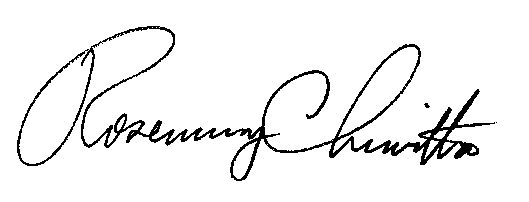 	Rosemary Chiavetta	SecretaryEnclosure Docket No.  A-2013-2398234Choose Energy, Inc.Data RequestCertificate of Service – Applicant failed to provide proof of service of this update to the five Statutory Offices and all Natural Gas Distribution Companies (NGDCs) in which the applicant is licensed to operate.  Please file a Certificate of Service by using the submission method listed above.Applicant claimed that Choose Energy, Inc. merged with SOE Sub, Inc., and that the surviving entity is Choose Energy, Inc.  Did applicant’s Federal Employer Identification Number or its Pennsylvania Department of Revenue Identification Number change?  Please file a response by using the submission method listed above.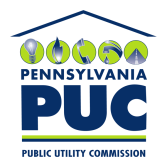 COMMONWEALTH OF PENNSYLVANIAPENNSYLVANIA PUBLIC UTILITY COMMISSION400 NORTH STREET, HARRISBURG, PA 17120IN REPLY PLEASE REFER TO OUR FILE